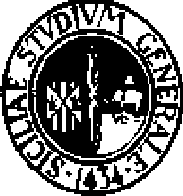 UNIVERSITA' DEGLI STUDI DI CATANIAS.D.S. ARCHITETTURA ( SEDE DI SIRACUSA)
QUESTIONARIO DI VALUTAZIONE DEL TIROCINIO A CURA DEL TUTOR DELL'ENTEEnte/Azienda•	Servizio/Ufficio		Nominativo del tutor aziendale	2) Il tirocinio si è svolto secondo quanto stabilito nel progetto formativo individualizzato per ciascuno studente?1. Si	2. NoSe no, per quale di queste ragioni:al tirocinante sono stati assegnati altri compitiè venuta meno l'utilità delle attività previste dal progetto formativo-professionalealtro ( specificare)	3) Tra questi due diversi "stili di tutorship aziendale", quale ritiene sia stato il modello utilizzato per il tirocinio che si è appena concluso?Affiancamento molto stretto nelle prime fasi del tirocinio a cui è seguito un tutorato periodico con richiami, check e incontri settimanaliAffiancamento giornaliero durante tutto il periodo trascorso nell'enteAltro (specificare)	4) Gli incontri di tutorato erano strutturati? 1. Si	2. No5) Se si, con quale modalità?(specificare)	6) Come giudica l'assistenza, da parte del Dipartimento, nella risoluzione dei problemi amministrativi e burocratici?1. Insufficiente 2.Sufficiente 3.Buona 4. Ottima7) E come giudica, invece, l'assistenza, da parte del tutor didattico, nella risoluzione dei problemi relazionali con i tirocinanti?1. Insufficiente 2.Sufficiente 3.Buona 4. Ottima8) Alla luce della sua esperienza, come reputa il profilo formativo-professionale degli studenti che hanno frequentato il tirocinio?1. Insufficiente 2.Sufficiente 3.Buona 4. Ottima8.1) (se ha risposto insufficiente o sufficiente) Quali accorgimenti pensa di poter 'suggerire'? (è possibile fornire più risposte)Una maggiore e più approfondita preparazione teorica da parte del tirocinante in relazione all'attività che andrà a svolgereUna maggiore preparazione sul collegamento tra teoria e praticaUna maggiore presenza ed assistenza da parte del Tutor didatticoAltro (specificare)	Come valuta l'attuale organizzazione dell'attività di tirocinio predisposta dal Dipartimento? Positiva [  ]  perchè	Negativa [  ] perchè	Da 1 a 10 (dove 1 indica una utilità minima e 10 una utilità massima) quanto ritiene utile, per il lavoro del suo ufficio, la possibilità di poter utilizzare dei tirocinanti?Per niente proficua	Molto proficua1	2	3	4	5	6	7	8	9	1010.1) Può motivare il suo giudizio?Ci sono aspetti relativi all'organizzazione del tirocinio che non sono stati valutati in questo 
questionario e su cui vuole esprimere delle considerazioni o dei suggerimenti?Data compilazione: 


                                                                                           Timbro e Firma	                                                                              _______________________________